   Febrero 2020¡Más pañuelos para transformar el mundo!El 20 de febrero es el Día Mundial de la Justicia Social, y FundEO se une celebrando su día, “el día de FundEO”.  Por tanto, este mes nuestro encuentro de oración con la Familia Teresiana es el día 20 en lugar del día 27.Aprovechamos esta ocasión para dar gracias de modo especial por FundEO, por todos los que colaboran con su vida, su palabra, su tiempo y sus aportaciones económicas para que podamos llegar a todos esos lugares donde no nos sería posible sin la ayuda de FundEO.Canción: A ti. Ain KaremTraemos hoy a nuestra oración a Bolivia, en la escuela de padres de S. Julián y al proyecto de FundEO para esa tierra: “Dar formación sobre valores y estrategias a los padres y madres por medio de talleres, para que ayuden a sus hijos a no caer en la droga y en el absentismo escolar”.Este proyecto que hoy presentamos ante el Señor de la vida, no puede dejar de evocar a Jesús cuando habla del corazón de Dios, cuando se dirige confiadamente al Padre; cómo no, también nos recuerda el corazón de las familias que viven pendientes de posibilitar lo mejor a sus hijos, de librarlos de todo aquello que les impide ser felices. Hoy oramos por todos esos padres y madres que luchan por dar a sus hijos lo mejor que pueden en situaciones difíciles.Dice Jesús: “Pedid y se os dará; buscad y encontraréis; llamad y se os abrirá. Porque todo el que pide recibe, y el que busca encuentra y al que llama se le abre. O quién de vosotros si su hijo pide pan ¿le dará una piedra? O si le pide un pez, ¿le dará una serpiente? Pues si vosotros, que sois malos, sabéis dar a vuestros hijos cosas buenas, ¡cuánto más vuestro Padre celestial dará cosas buenas a quien se las pida!” (Mt 7,7-11)Jesús nos enseña a pedir con confianza total. Le gusta cumplir nuestros deseos, le gusta que se los pidamos. Él sabe que nos cuesta fiarnos. Nos enseña a pedir “cosas buenas”. A veces tiene que protegernos de nuestros deseos, porque “no sabemos pedir lo que conviene”. Y el Espíritu Santo tiene que venir en nuestra ayuda. Dice Bonhoeffer: “hay que confiar tanto en Dios como para saber que quiere hacer nuestra voluntad; y tanto igualmente, como para no necesitar que la haga”. Con esta confianza nos dirigimos hoy a Dios. Él, que es Padre, sabe lo que necesitamos sus hijos, lo que necesitan nuestros hermanos de Bolivia para sus hijos. Pedimos para ellos luz y fuerza para que puedan acompañarlos en la vida, para que sepan darles la palabra y el pan que necesitan para crecer como personas, que se libren del mal, de todo mal; para poder cumplir con la primera misión que Dios les encomendó: el cuidado de sus familias.ORAMOS EN SILENCIOCanción: Padre nuestro de la vida. Brotes de OlivoGESTO: El cuidado de la tierra, de cada persona, de los más pequeños y vulnerables exige el esfuerzo y la unión de todos. FundEO nos invita a unirnos en un gesto, a crear un círculo atando pañuelos de colores que simbolizan la diversidad y la unión, la fortaleza de todas las aportaciones pequeñas que son las que cambian nuestro planeta. 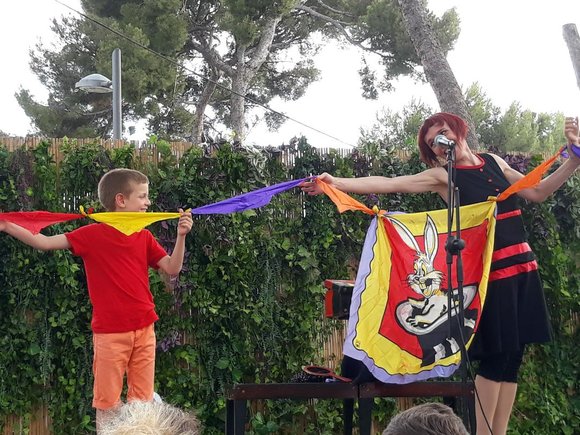 Cuantos más Amigos de FundEO seamos, cuanta más gente nos conozca, más pañuelos podremos atar para transformar nuestro mundo.(se van atando los pañuelos mientras se escucha la canción de Álvaro Fraile).Canción: Dale la vuelta. Álvaro Fraile (Solfeando) https://www.youtube.com/watch?v=LHbGepcdDR8PEDIMOS LA COMPASIÓN DE DIOS, PADRE DE MISERICORDIADanos la compasión que estremece: El sentimiento que dura. La incomodidad ante el dolor de otros, que nos invita a movernos, a luchar, a creer, a querer. El llanto que, aun sin lágrimas, comparte las heridas y busca la misma sanación. Danos la compasión que complica la vida: La compasión que lleva a pensar, a sentir, a cambiar, a buscar, a amar. Complícanos la vida, Señor, con la vida de nuestros hermanos. Danos la compasión que enriquece: Sabemos que la palabra compartida, el trabajo en común, la lucha por otros y con otros, el gesto de ternura, la búsqueda de lo que es bueno para todos, la mano tendida para dar y recibir… todo esto hace que en nuestro interior y, en la vida de cada hombre y mujer, germine la vida, tu evangelio y vayamos haciendo del mundo un lugar más digno y mejor. Canción: Todo es de Todos.  Luis Guitarra  Al terminar la oración, mientras subimos a las clases (si el gesto se hace en el patio) o, mientras cambiamos de actividad (si es en el aula), vamos gritando todos juntos ¡MUCHOS MÁS PAÑUELOS, MUCHOS MÁS AMIGOS!